CONTACT INFORMATION: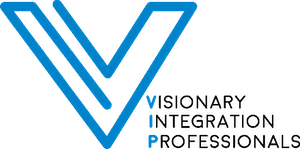 Visionary Integration Professionals, LLCStephen A. Carpenter, Chief Administrative Officer916.985.9625legal@trustvip.comRELEASE DATE:November 2023TOP 10 LEADING CASE MANAGEMENT COMPANIES TO WATCHRevolutionizing Case Management: VIP’s Innovative Approach, Journey, and VisionDateline: (Syracuse, New York, November 2023) – VIP’s Chairman and Chief Executive Officer Jonna Ward was featured in the November 2023 issue of CIOInsights Magazine.  Case management has evolved significantly from the days of paper records and manual processes. In today's digital age, organizations, especially in the government sector, face the challenge of modernizing their systems and processes to meet the demands of the 21st century. Visionary Integration Professionals (VIP), a prominent player in the field of case management solutions, is leading the charge in this transformation. This comprehensive article combines two separate pieces to provide a deep dive into VIP's innovative approach, journey, and vision, shedding light on how they are revolutionizing case management.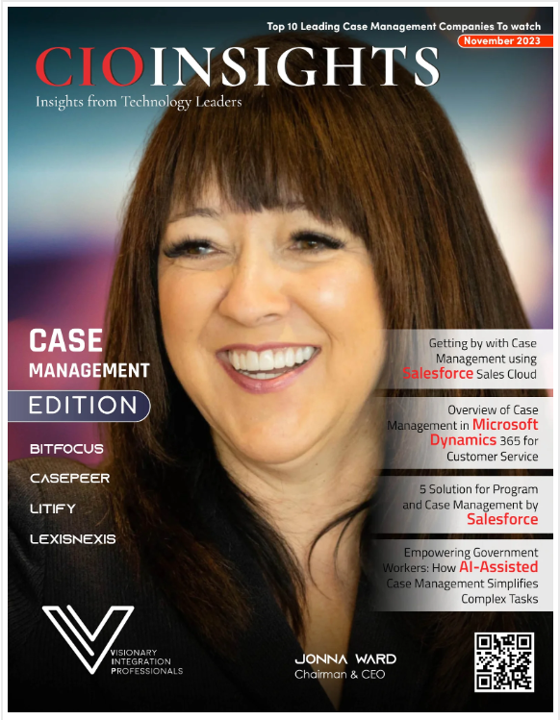 VIP's Innovative ApproachVIP's major strength lies in its ability to work effectively with large organizations, primarily in the government sector. According to Brendon Barnett, Senior Business Analyst for VIP, the company's primary focus is on organizations that often rely on outdated systems dating back to as early as the 1980s. Many of these systems have archaic interfaces with black screens and green letters and sometimes don't even utilize a mouse.These organizations face a monumental challenge in transitioning from their decades-old systems to cutting-edge technology. VIP's role is not merely to implement a technical solution but also to guide these organizations through change management. They help clients understand and adapt to the new case management systems while streamlining their business processes to align with modern technology. VIP takes a holistic approach ensuring that customers are not only equipped with the latest technology but also well-prepared for the significant changes it brings.A Unified Approach to Case ManagementOne of VIP's standout features is its commitment to offering customers a unified case management solution. Unlike many other providers who piece together solutions using various software components, VIP's goal is to provide users with a seamless experience within a single application. This approach eliminates the need for users to log in to multiple systems to carry out different tasks within their business.Barnett emphasizes that from the user's perspective, they should be able to access a single platform and conduct all their business operations without the hassle of switching between applications. This level of integration simplifies workflow, increases efficiency, and reduces the learning curve for users. It's a leap forward, especially for organizations accustomed to juggling multiple software tools to manage their cases.Trends Shaping Case Management in 2023In the ever-evolving landscape of case management, staying abreast of trends and technology advancements is crucial. Barnett acknowledges the importance of keeping up with industry trends that are likely to shape the future of case management solutions:Public Portals for Transparency: One major trend is the emphasis on providing the general public with access to their case information and data. In the past, many government agencies maintained case files and documents in physical formats, which led to delays and inefficiencies. VIP addresses this issue by creating public portals that enable citizens to access their information and gain transparency into their cases. This trend towards greater public access is expected to continue growing in importance.Full Integration: Another trend revolves around achieving full integration within case management systems. This includes not only streamlining internal business processes but also ensuring seamless communication with external entities. Government agencies often need to interact with other state or federal bodies, and VIP aims to facilitate this by capturing all data and functionalities within a single application. Streamlining data management and integration is expected to be a key focus for future case management solutions.Navigating Resistance to Change: Government agencies can be notoriously resistant to adopting new technology, often preferring traditional paper-based systems. Convincing such organizations to embrace modern case management solutions is not about imposing change but demonstrating the benefits. Barnett explains that VIP's approach is not to force radical alterations in business operations but to provide a platform that aligns with existing processes while enhancing efficiency.VIP understands that government agencies often operate within strict regulatory frameworks, so it's essential to respect these boundaries. Instead of pushing for a complete overhaul, VIP identifies areas where technology can support and streamline existing processes. For example, they help agencies digitize paper-based documents, optimize intake processes, and automate outgoing correspondence. This gradual approach minimizes disruption while delivering tangible benefits.Case Study: California Department of Social ServicesA shining example of VIP's successful implementation is their project with the California Department of Social Services. The challenge lay in replacing a legacy mainframe database system with an updated case management solution. The customer had been using an antiquated system with physical paper files, a far cry from the streamlined, digital future VIP envisioned.VIP's approach involved an agile, step-by-step implementation process. Every month, the staff could test new functionality, gradually transitioning to the new system. This approach not only ensured a smoother transition but also provided opportunities for ongoing training and change management. Ultimately, the project was a resounding success, transforming an archaic system into a modern, efficient case management solution.VIP's Competitive AdvantageIn a competitive market, VIP's competitive advantage lies in its software-agnostic approach. Unlike many companies that push specific software solutions, VIP assesses each project individually. They consider the customer's needs, technical requirements, and budget constraints before recommending a solution. This flexibility allows VIP to tailor their services precisely to the customer’s unique situation, resulting in more effective solutions.VIP: Pioneering Transformative SolutionsVIP, a visionary leader in the field of IT solutions and professional services, is setting a remarkable example in the realm of case management. With a journey marked by relentless innovation, customer-centricity, and a commitment to excellence, VIP has emerged as a trusted partner for organizations seeking transformative solutions.A Journey Marked by Passion and VisionFor founder and CEO, Jonna Ward, VIP's journey as a market leader began with a passionate commitment to technology and a clear vision of a company at the forefront of IT solutions and professional services. This entrepreneurial spirit laid the foundation for what would become a remarkable success story in the realm of case management and beyond.Overcoming Early ChallengesStarting out as a young entrepreneur, Ward faced the initial challenge of establishing credibility and trust in a competitive market. Convincing customers and partners to take a chance on a new player demanded a showcase of expertise, the delivery of exceptional results, and the building of enduring relationships. Ward embraced this challenge, viewing it as an opportunity to differentiate VIP from established firms.In those early days, stiff competition from well-established companies presented a formidable obstacle. Gaining a foothold in the industry required determination and innovation. With determination, VIP invested heavily in research and development, focusing on cutting-edge technologies and innovative problem-solving approaches.Diversifying for GrowthTo stay ahead, Ward adopted a strategy of expanding its portfolio and diversifying its offerings. The company identified emerging market trends and proactively adapted its services to meet the evolving needs of its customers. This involved recruiting top talent and building cross-functional teams capable of delivering end-to-end solutions.Maintaining Core Values Amidst GrowthOne of the most significant challenges faced by Ward was managing the company's growth while preserving its core values. As VIP expanded, there was a risk of losing the close-knit and innovative culture that had been the backbone of its success. To address this challenge, Ward fostered a culture of collaboration, open communication, and employee empowerment. The company's values of integrity, excellence, and customer-centricity remained at the heart of everything they did.Resilience in the Face of ChallengesNavigating through economic downturns and industry fluctuations tested the company's resilience. During challenging times, VIP focused on optimizing operational efficiencies, controlling costs, and identifying new revenue streams. The ability to weather these storms and emerge stronger than before was a testament to the dedication and determination of the entire team.A Commitment to Continuous LearningThe journey as a business leader was marked by a belief in the power of continuous learning and personal development. Embracing this philosophy, Ward pursued executive education and leadership programs to enhance her skills as a business leader. This knowledge empowered VIP to make well-informed decisions and lead the company through various stages of growth.VIP's Mission and VisionAt VIP, the mission is clear: to empower organizations with innovative solutions and expert services, driving their success in an ever-changing world. The company is committed to being a leading provider of comprehensive technology solutions, strategic consulting, and professional services that enable its customers to achieve their business objectives efficiently and effectively.VIP's vision is ambitious but grounded in its commitment to excellence. The vision is to become the trusted partner of choice for organizations seeking transformative solutions that elevate their operations, enhance customer experiences, and drive sustainable growth. By combining cutting-edge technology with industry expertise, VIP strives to empower businesses, government agencies, and institutions to embrace the future with confidence and clarity.Values and Work Culture at VIPThe core values at VIP are not just words on paper; they are the guiding principles that shape the organization's culture and define its identity. These values are:Innovation: VIP fosters a culture of creativity and continuous improvement, actively seeking new and better ways to address its customers' challenges.Integrity: VIP operates with the utmost integrity, maintaining transparency and honesty in all its interactions and business practices.Excellence: VIP is committed to delivering solutions and services of the highest quality, consistently exceeding expectations.Collaboration: VIP believes in the power of collaboration and teamwork, working closely with its customers and partners to achieve shared success.Customer-Centricity: VIP's customers are at the heart of everything it does. The company listens to their needs, understands their goals, and tailors its solutions to meet their unique requirements.Social Responsibility: VIP recognizes the importance of giving back to the communities in which it operates, actively engaging in corporate social responsibility initiatives, and supporting sustainable practices.These values serve as the bedrock of VIP's work culture. They guide every decision, interaction, and activity, ensuring that the company's mission and vision are upheld in every aspect of its operations.Leveraging Technological Advancements for Resourceful SolutionsIn today's world, technology is a powerful enabler that can revolutionize industries and drive innovation. VIP understands this, and it leverages technological advancements in various ways to make its solutions resourceful, efficient, and impactful for its customers:Digital Transformation Solutions: VIP helps its customers embrace digital transformation by offering cutting-edge technology solutions. The company assesses its existing systems and processes, identifies areas for improvement, and implements modern technologies to streamline operations, enhance customer experiences, and drive business growth.Data Analytics and Business Intelligence: Data is a valuable asset for any organization. VIP harnesses the power of data analytics and business intelligence tools to extract meaningful insights and make data-driven decisions. By analyzing data patterns and trends, VIP helps its customers gain a competitive edge, optimize processes, and identify new opportunities for growth.Cybersecurity and Risk Management: In today's digital landscape, cybersecurity is a top priority for organizations. VIP integrates advanced security measures and risk management strategies into its solutions to safeguard its customers' data and systems from potential threats. This proactive approach ensures that VIP's solutions are not only resourceful but also secure and compliant with industry standards.Agile Development Methodologies: VIP adopts agile development methodologies that allow it to deliver solutions in a nimble and iterative manner. Agile practices enable VIP to respond quickly to changing requirements, incorporate customer feedback, and deliver valuable solutions in a shorter timeframe.By leveraging these technological advancements and combining them with its industry expertise, VIP creates resourceful and innovative solutions for its customers. The company's commitment to staying at the forefront of technological developments empowers it to drive digital transformation, optimize processes, and deliver tangible results that propel its customers' success in a rapidly evolving world.The Future Vision for VIPIn the long run, VIP envisions itself as a globally recognized and trusted leader in providing transformative technology solutions and services. The future goals for VIP are centered around sustained growth, continued innovation, and making a positive impact on its customers, employees, and communities.VIP aims to expand its presence and operations globally, reaching new markets and catering to a diverse range of customers. The focus on customer-centricity remains unwavering. In the future, VIP will continue to prioritize its customers' needs, understand their evolving requirements, and adapt its solutions to meet their unique challenges. The company aims to deepen its relationships with existing customers while forging partnerships with new organizations across various industries.VIP's vision for the future is to be a trailblazer in the technology services industry, providing innovative and impactful solutions to customers around the globe. With a steadfast commitment to its values, customer-centricity, and continuous innovation, VIP is confident in its ability to achieve these future goals and drive sustained success for itself and all its stakeholders.Advice to Budding Entrepreneurs in the Case Management SectorFor budding entrepreneurs aspiring to venture into the Case Management sector, Ward offers the following advice:Understand the Market: Begin by thoroughly understanding the market and identifying a niche that aligns with your passion and expertise. Identify the pain points and challenges that organizations face in case management.Leverage Technology: Embrace technological advancements such as cloud computing, data analytics, automation, and AI to enhance the efficiency and effectiveness of your case management solutions. Stay updated with the latest trends in technology and adapt them to your offerings.Prioritize Data Security: In the Case Management sector, data privacy and security are paramount. Ensure that your solutions adhere to the highest standards of security and compliance. Implement robust measures to protect sensitive information and maintain compliance with relevant regulations.Stay Committed and Resilient: Entrepreneurship can be challenging, but staying committed to your vision and resilient in the face of obstacles will be crucial to your success. Be prepared for ups and downs and learn from every experience.Make a Positive Impact: Remember that the Case Management sector is about solving real-world problems and making a positive impact on people's lives. Keep the needs of your customers at the forefront of your business strategy and consistently deliver value to them.VIP's remarkable journey as a business leader in the IT solutions and professional services industry is a testament to the power of innovation, commitment to values, and customer-centricity. As a trusted partner for organizations seeking transformative solutions, VIP has leveraged technological advancements to create resourceful and efficient offerings.With a clear mission and vision, guided by strong values, and a commitment to continuous learning, VIP envisions a future where it continues to be a trailblazer in the technology services industry. As VIP's journey unfolds, it serves as an inspiration to budding entrepreneurs in the Case Management sector, emphasizing the importance of understanding the market, embracing technology, prioritizing data security, and making a positive impact.###Established in 1996 as a limited liability corporation, Visionary Integration Professionals, LLC (VIP) has 28 years of experience working with more than 1,300 customers across the commercial, state, local, and federal government markets to implement leading edge information technology solutions. Headquartered in Folsom, California, VIP is a privately-held, woman-owned business that has built a reputation providing systems integration, end-to-end implementation, organizational change management, project management, thought leadership, business process mapping, training, and oversight support services for numerous complex and high-value government projects across the country. VIP has worked with numerous COTS product partners and become the trusted partner of choice for value-added COTS product and SaaS implementation services. Follow us at www.trustvip.com | LinkedIn | Twitter